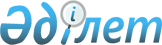 Атырау облысы әкімдігінің 2014 жылғы 25 шілдедегі № 214 "Атырау облысы Ветеринария басқармасы" мемлекеттік мекемесінің Ережесін бекіту туралы" қаулысына толықтырулар енгізу туралы
					
			Күшін жойған
			
			
		
					Атырау облысы әкімдігінің 2015 жылғы 30 сәуірдегі № 127 қаулысы. Атырау облысының Әділет департаментінде 2015 жылғы 13 мамырда № 3203 болып тіркелді. Күші жойылды - Атырау облысы әкімдігінің 2016 жылғы 18 қазандағы № 230 қаулысымен      Ескерту. Күші жойылды - Атырау облысы әкімдігінің 18.10.2016 № 230 қаулысымен (жарияланған күнінен кейін күнтізбелік он күн өткен соң қолданысқа енгізіледі).

      "Қазақстан Республикасындағы жергілікті мемлекеттік басқару және өзін-өзі басқару туралы" 2001 жылғы 23 қаңтардағы Қазақстан Республикасы Заңының 27-бабына, "Ветеринария туралы" 2002 жылғы 10 шілдедегі Қазақстан Республикасы Заңының 10-бабына сәйкес Атырау облысы әкімдігі ҚАУЛЫ ЕТЕДІ:

       Атырау облысы әкімдігінің 2014 жылғы 25 шілдедегі № 214 "Атырау облысы Ветеринария басқармасы" мемлекеттік мекемесінің Ережесін бекіту туралы" қаулысына (Нормативтік құқықтық актілерді мемлекеттік тіркеу тізілімінде № 2958 тіркелген, 2014 жылғы 12 тамыздағы "Атырау" газетінде жарияланған) келесі толықтырулар енгізілсін:

      "Атырау облысы Ветеринария басқармасы" мемлекеттік мекемесі туралы Ережеде:

      16-тармақ мынадай мазмұндағы 20-1), 20-2), 20-3), 20-4), 20-5), 20-6), 20-7), 20-8) тармақшалармен толықтырылсын:

      "20-1) жануарлар өсіруді, жануарларды, жануарлардан алынатын өнімдер мен шикізатты дайындауды (союды), сақтауды, қайта өңдеуді және өткізуді жүзеге асыратын өндіріс объектілеріне, сондай-ақ ветеринариялық препараттарды, жемшөп пен жемшөп қоспаларын өндіру, сақтау және өткізу жөніндегі ұйымдарға есептік нөмірлер беру;

      20-2) тиісті әкімшілік аумақтық бірлік шегінде жеке және заңды тұлғалардың Қазақстан Республикасының ветеринария саласындағы заңнамасын сақтауына мемлекеттік ветеринариялық-санитариялық бақылау мен қадағалауды ұйымдастыру және жүзеге асыру;

      20-3) эпизоотия ошақтары пайда болған жағдайда оларды зерттеп-қарауды жүргізу;

      20-4) тиісті әкімшілік-аумақтық бірлік шегінде Қазақстан Республикасының заңнамасында көзделген тәртіппен техникалық регламенттерде белгіленген талаптардың орындалуын мемлекеттік ветеринариялық-санитариялық бақылауды және қадағалауды ұйымдастыру және жүзеге асыру;

      20-5) эпизоотологиялық зерттеп-қарау актісін беру;

      20-6) Қазақстан Республикасының ветеринария саласындағы заңнамасының сақталуы тұрғысынан мемлекеттік ветеринариялық-санитариялық бақылауды және қадағалауды:

      ішкі сауда объектілерінде;

      жануарлар өсіруді, жануарларды, жануарлардан алынатын өнімдер мен шикізатты дайындауды (союды), сақтауды, қайта өңдеуді және өткізуді жүзеге асыратын өндіріс объектілерінде, сондай-ақ ветеринариялық препараттарды, жемшөп пен жемшөп қоспаларын сақтау және өткізу жөніндегі ұйымдарда (импортпен және экспортпен байланыстыларды қоспағанда);

      ветеринариялық препараттар өндіруді қоспағанда, ветеринария саласындағы кәсіпкерлік қызметті жүзеге асыратын тұлғаларда;

      экспортын (импортын) және транзитін қоспағанда, тиісті әкімшілік-аумақтық бірлік шегінде орны ауыстырылатын (тасымалданатын) объектілерді тасымалдау (орнын ауыстыру), тиеу, түсіру кезінде;

      экспортты (импортты) және транзитті қоспағанда, жануарлар ауруларының қоздырушыларын тарататын факторлар болуы мүмкін көлік құралдарының барлық түрлерінде, ыдыстың, буып-түю материалдарының барлық түрлері бойынша;

      тасымалдау (орнын ауыстыру) маршруттары өтетін, мал айдалатын жолдарда, маршруттарда, мал жайылымдары мен суаттардың аумақтарында;

      экспортты (импортты) және транзитті қоспағанда, орны ауыстырылатын (тасымалданатын) объектілерді өсіретін, сақтайтын, қайта өңдейтін, өткізетін немесе пайдаланатын жеке және заңды тұлғалардың аумақтарында, өндірістік үй-жайларында және қызметіне жүзеге асыру;

      20-7) мал қорымдарын (биотермиялық шұңқырларды), орны ауыстырылатын (тасымалданатын) объектілерді күтіп-ұстауға, өсіруге,

      пайдалануға, өндіруге, дайындауға (союға), сақтауға, қайта өңдеу мен өткізуге байланысты мемлекеттік ветеринариялық-санитариялық бақылау және қадағалау объектілерін орналастыру, салу, реконструкциялау және пайдалануға беру кезінде, сондай-ақ оларды тасымалдау (орнын ауыстыру) кезінде зоогигиеналық және ветеринариялық (ветеринариялық-санитариялық) талаптардың сақталуына мемлекеттік ветеринариялық-санитариялық бақылауды және қадағалауды жүзеге асыру;

      20-8) жеке және заңды тұлғаларға қатысты мемлекеттік ветеринариялық-санитариялық бақылау және қадағалау актісін жасау;".

       Осы қаулының орындалуын бақылауды өзіме қалдырамын.

       Осы қаулы әділет органдарында мемлекеттік тіркелген күннен бастап күшіне енеді және ол алғашқы ресми жарияланған күнінен кейін күнтізбелік он күн өткен соң қолданысқа енгізіледі.


					© 2012. Қазақстан Республикасы Әділет министрлігінің «Қазақстан Республикасының Заңнама және құқықтық ақпарат институты» ШЖҚ РМК
				
      Облыс әкімінің міндетін атқарушы

Ғ. Дүйсембаев
